Firman Adi Prastowo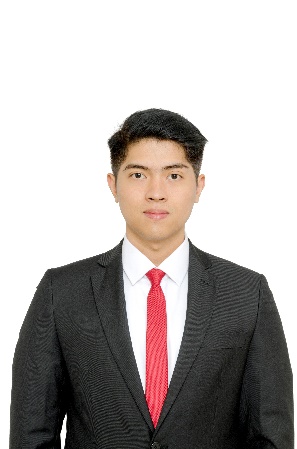 Mobile: (+62) 81223431513 ● Email: firmanprastowo@gmail.comPlace, Date of Birth: Jakarta, July 15th, 1992 ● Blood type: OShort Profile: Introvert, Intuitive, Thinking, JudgingPerfectionist, hard-working, think strategically, highly dicipline, and driven by confidence to achieve goalsEDUCATIONInstitut Teknologi Bandung (ITB), IndonesiaMeteorology Major, Faculty of Earth Science and Technology (GPA 3,48)Graduate on October 2015thMarsudirini Bekasi Senior Highschool, Indonesia                                                                                    Natural Science DegreeGraduate on July 2010thACHIEVEMENTSFaculty of Earth Science and Technology, ITB Dean List Awards (3rd, 4th, 5th, and 7th Semester)Award for Faculty of Earth Science and Technology students with GPA above 3,5 at related semester.2012-2015Winner of Marsudirini (Jabodetabek) Band Competition                                                                                   Band competition held by Marsudirini Bogor for all Marsudirini Senior High School in Jabodetabek.December 2008thACADEMICAL ACTIVITIESLecturer AssistantAssistant in meteorology subjects taught by Drs. Zadrach L. Dupe including: Climate Change, Introduction to Meteorology and Climatology, Atmosphere Teledetection.2013-2015Jury of Olimpiade Sains Nasional (Kebumian)Surveyed test places, guided practical tests, checked written and practical test results, determined winning sequence.2013, 2014, 2015PROFESSIONAL EXPERIENCEP3TKEBTKE, Kementrian ESDM, Practical Work (Functional Office Group)                                    Verify and validate weather model results to the observed data and determine whether model results are appropriate with observed data.Finished on July 2014thPT. Encirclo Nusa Integra (Business Networking Company)                                    Co-founder and Chief Growth OfficerOngoingORGANIZATIONAL EXPERIENCEHead of HMME “Atmosphaira” ITB Internal DepartmentLed Kinship Division and Secretary Division to create comfortable environment in HMME, both in physical or nonphysical aspects.2014-2015Bandung Region Coordinator for Himpunan Mahasiswa Meteorologi Indonesia (HMMI)Technical manager for HMMI events in Bandung.2013-2014LANGUAGES AND SKILLSLanguageExcellent in Bahasa and good in English.Computer SkillCompetent in Microsoft Office, Fortran90, SPSS Statistics, Matlab, and ArcGIS.Marketing Digital marketing and startup growth.WritingBlog, content creating, newsletter